Об утверждении плана основных мероприятий, посвященных Дню солидарности в борьбес терроризмом, проводимых на территории  Яльчикского района      В соответствии с Федеральным законом от 13 марта 1995 г. N 32-ФЗ «Однях воинской славы и памятных датах России», в целях обеспечения подготовки и проведения 03 сентября 2021 года на территории Яльчикского района Чувашской Республики мероприятий, посвященных Дню солидарности в борьбе с терроризмом, администрация Яльчикского района Чувашской Республики  п о с т а н о в л я е т:     1.Утвердить План основных мероприятий, посвященных Дню солидарности в борьбе с терроризмом, проводимых на территории Яльчикского района Чувашской Республики (далее - План), согласно приложению.
    2.Руководителям структурных подразделений администрации Яльчикского района, ответственным за проведение мероприятий:
    2.1.Обеспечить подготовку и проведение планируемых мероприятий.
    2.2.Представить информацию о выполнении Плана в  отдел специальных программ администрации Яльчикского района до 10 сентября 2021 года.
    3.Контроль за выполнением постановления возложить на  заместителя главы администрации – начальника отдела капитального строительства и жилищно-коммунального хозяйства администрации Яльчикского района Петрова Н.П.   Глава администрации Яльчикского района                                                                           Л.В. Левый
Приложение
к постановлению администрации
  Яльчикского района от «__»     августа 2021 года №____    ПЛАН
основных мероприятий, посвященных Дню солидарности в борьбе с терроризмом, проводимых на территории Яльчикского района Чувашской РеспубликиЧӑваш РеспубликиЕлчӗк районӗЕлчӗк районадминистрацийӗЙЫШӐНУ2021 ç. августăн17-мӗшӗ №381          Елчӗк ялӗ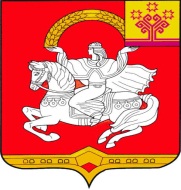 Чувашская  РеспубликаЯльчикский районАдминистрация Яльчикского района ПОСТАНОВЛЕНИЕ      «17»  августа  2021 г. №381             село ЯльчикиN п/пНаименование мероприятийСрок исполненияМесто проведенияОтветственные исполнители123451.Размещение информации о памятной дате России на информационных стендах, в районной  газет, на официальном сайте администрации Яльчикского района    август, сентябрь 2021 г.учреждения, предприятия, организации района Отдел культуры и информационного обеспечения администрации Яльчикского района, редакция газеты «Елчек ен»2.Обеспечение освещения хода подготовки и проведения памятных мероприятий в средствах массовой информациипо отдельному планутерритория Яльчикского районаОтдел культуры и информационного обеспечения администрации Яльчикского района, редакция газеты «Елчек ен»3.Проведение разъяснительной работы с жителями многоквартирных домов о порядке действий при угрозе возникновения террористического актапо отдельному планус. Яльчики Отдел капитального строительства и ЖКХ администрации Яльчикского района4.Проведение инструктажей, учений «О действиях в экстремальных и опасных ситуациях в случае угрозы и террористического акта» с педагогами,обслуживающим персоналом, учащимися общеобразовательных школ  30 августа - 06 сентября 2021 г.общеобразовательные учреждения, учреждения дополнительного образования детейОтдел образования и молодежной политики администрации Яльчикского района5.Выпуск и распространение блокнотов и ручек с надписями по антитеррорис-тической тематике03 - 04 сентября 2021 г.общеобразовательные учреждения  Отдел образования и молодежной политики администрации Яльчикского района6.«Добро и зло или твой нравственный выбор» - книжная выставка-диалог03 сентября 2021г. Центральная библиотека, сельские библиотекиОтдел культуры и информационного обеспечения администрации Яльчикского района, сельские поселения(по согласованию)7.«Мы против терроризма!» - интернет-просмотрЦентральная библиотекаОтдел культуры и информационного обеспечения администрации Яльчикского района8.«21 век – век толерантности» - обзор литературы и периодикиЦентральная библиотека, сельские библиотекиОтдел культуры и информационного обеспечения администрации Яльчикского района, сельские поселения(по согласованию)9.Тематические классные часы и беседы: «Беслан. Мы помним», «Терроризм-зло против человечества» , «Толерантность – дорога к миру», «Мир без насилия»03 сентября 2021г.общеобразовательные учреждения районаОтдел образования и молодежной политики администрации Яльчикского района10.Конкурс рисунков «Скажем терроризму – НЕТ!»общеобразовательные учреждения, учреждения дополнительного образования детейОтдел образования и молодежной политики администрации Яльчикского района11..Организация и проведение уроков мужества «Мир во всём мире»,  бесед «Проблема терроризма в России и борьба с ним», конкурсов рисунков, плакатов «Мир против терроризма»,   оформление тематических выставок в школьных библиотеках «Терроризм - угроза обществу!», оформление уголков безопасности «Терроризму - нет!», «Действия при угрозе терроризма»03 - 06 сентября 2021 г.общеобразовательные учреждения, учреждения дополнительного образования детейОтдел образования и молодежной политики администрации Яльчикского района